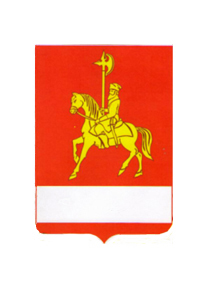 АДМИНИСТРАЦИЯ КАРАТУЗСКОГО РАЙОНАПОСТАНОВЛЕНИЕ04.06.2020                                     с.Каратузское                                       № 470-пО внесении изменений в постановление администрации Каратузского района от 15.04.2020 года № 321-п «Об ограничении посещения общественных мест гражданами (самоизоляции) на территории Каратузского района»В соответствии с Федеральным законом от 21.12.1994 № 68-ФЗ «О защите населения и территорий от чрезвычайных ситуаций природного и техногенного характера», Федеральным законом от 30.03.1999 № 52-ФЗ «О санитарно-эпидемиологическом благополучии населения», Постановлением Правительства Красноярского края от 26.05.2020 № 390-п «О внесении изменений в постановление Правительства Красноярского края от 01.04.2020 № 188-п «Об утверждении Порядка установления и соблюдения предписаний и ограничений гражданами режима самоизоляции в период распространения коронавирусной инфекции (2019-nCoV) на территории Красноярского края», указом Губернатора Красноярского края от 31.03.2020 № 73-уг «Об ограничении посещения общественных мест гражданами (самоизоляции) на территории Красноярского края», руководствуясь ст.22, 25 Устава муниципального образования «Каратузский район», ПОСТАНОВЛЯЮ: 1.Внести в  постановление администрации Каратузского района от 15.04.2020 года № 321-п «Об ограничении посещения общественных мест гражданами (самоизоляции) на территории Каратузского района» следующие изменения:в пункте 1:подпункт 3 изложить в следующей редакции:«3) Соблюдать режим самоизоляции по месту жительства (пребывания,фактического проживания) и не покидать место жительства (пребывания, фактического проживания), за исключением случаев, предусматривающих эффективную защиту от коронавирусной инфекции:а) следования к месту (от места) осуществления деятельности (в том числе работы), которая не приостановлена в соответствии с федеральными и краевыми правовыми актами, направленными на предупреждение коронавирусной инфекции (в том числе оказания транспортных услуг и услуг доставки);б) следования к ближайшему месту приобретения товаров, работ, услуг(гражданам в возрасте 65 лет и старше рекомендовать посещение мест приобретения товаров, работ, услуг в период с 9 по 12 часов);в) выноса отходов до ближайшего места накопления отходов;г) выгула домашних животных на расстоянии, не превышающем 100метров от места проживания (места пребывания);д) обращения за экстренной (неотложной) медицинской помощьюи случаев иной прямой угрозы жизни и здоровью;е) прогулок с грудными детьми в закрытой коляске на придомовойтерритории с соблюдением дистанции до других граждан не менее 3 метров;ж) занятия спортом и физическими упражнениями на свежем воздухе(без использования уличного спортивного инвентаря) индивидуально или с совместно проживающими членами семьи, без формирования групп с иными лицами, с соблюдением дистанции до других граждан не менее 3 метров;з) посещения правоохранительных органов по повесткам;и) посещения несовершеннолетних детей в случае их проживания раздельно от одного из родителей;к) посещения пожилых и больных родственников, которым требуетсяпосторонняя помощь, а также несовершеннолетних детей, оставшихся без присмотра (например, госпитализация единственного родителя);л) сопровождения нуждающихся в помощи и несовершеннолетних в случае посещения ими организаций, которые продолжают функционировать(например, отвести ребенка в больницу или сопроводить в больницу пожилого родственника, который без посторонней помощи не может это сделать);м) участия в похоронах родственников и близких друзей;н) поездок на дачные и садовые участки для ведения садоводства и огородничества (при соблюдении маршрута следования);о) посещения адвокатов и нотариусов;п) посещения иных организаций, деятельность которых не приостановлена в соответствии с федеральными и краевыми правовыми актами, направленными на предупреждение коронавирусной инфекции;р) иных экстренных случаев.Прерывание режима самоизоляции в случаях, предусмотренных подпунктами "и" - "р" подпункта 3) пункта 1 настоящего постановления, осуществляется при наличии объяснительной или разового цифрового пропуска, оформленных в соответствии с постановлением Правительства Красноярского края от 01.04.2020 № 188-п "Об утверждении Порядка установления и соблюдения предписаний и ограничений гражданами режима самоизоляции в период распространения коронавирусной инфекции (2019-nCoV) на территории Красноярского края".Ограничения, установленные настоящим пунктом, не распространяются на случаи оказания медицинской помощи, деятельность правоохранительных органов, органов по делам гражданской обороны и чрезвычайным ситуациям и подведомственных им организаций, органов по надзору в сфере защиты прав потребителей и благополучия человека, иных органов в части действий, непосредственно направленных на защиту жизни, здоровья и иных прав и свобод граждан, в том числе противодействие преступности, охрану общественного порядка, собственности и обеспечение общественной безопасности.;	дополнить подпунктом 4 следующего содержания:«4) Использовать средства индивидуальной защиты органов дыхания (лицевые маски одноразового использования, медицинские маски, ватно-марлевые маски, респираторы и иные их заменяющие текстильные изделия) при нахождении в общественном транспорте и такси, на остановочных пунктах, при посещении организаций, деятельность которых не приостановлена в соответствии с федеральными и краевыми правовыми актами, направленными на предупреждение распространения коронавирусной инфекции.».2. Опубликовать настоящее постановление на «Официальном сайте администрации Каратузского района (www.karatuzraion.ru).3. Контроль за исполнением настоящего постановления оставляю за собой.4.Настоящее постановление вступает в силу в день, следующий за днем его официального опубликования в периодическом печатном издании «Вести муниципального образования «Каратузский район»». Глава района                                                                                  К.А.Тюнин